Развивающая предметно-пространственная среда первой младшей группы МБДОУ«ДС №97 «Светлица» Воспитатель Беккишиевой Д.Б.РППС группыВ соответствии с ФОП ДО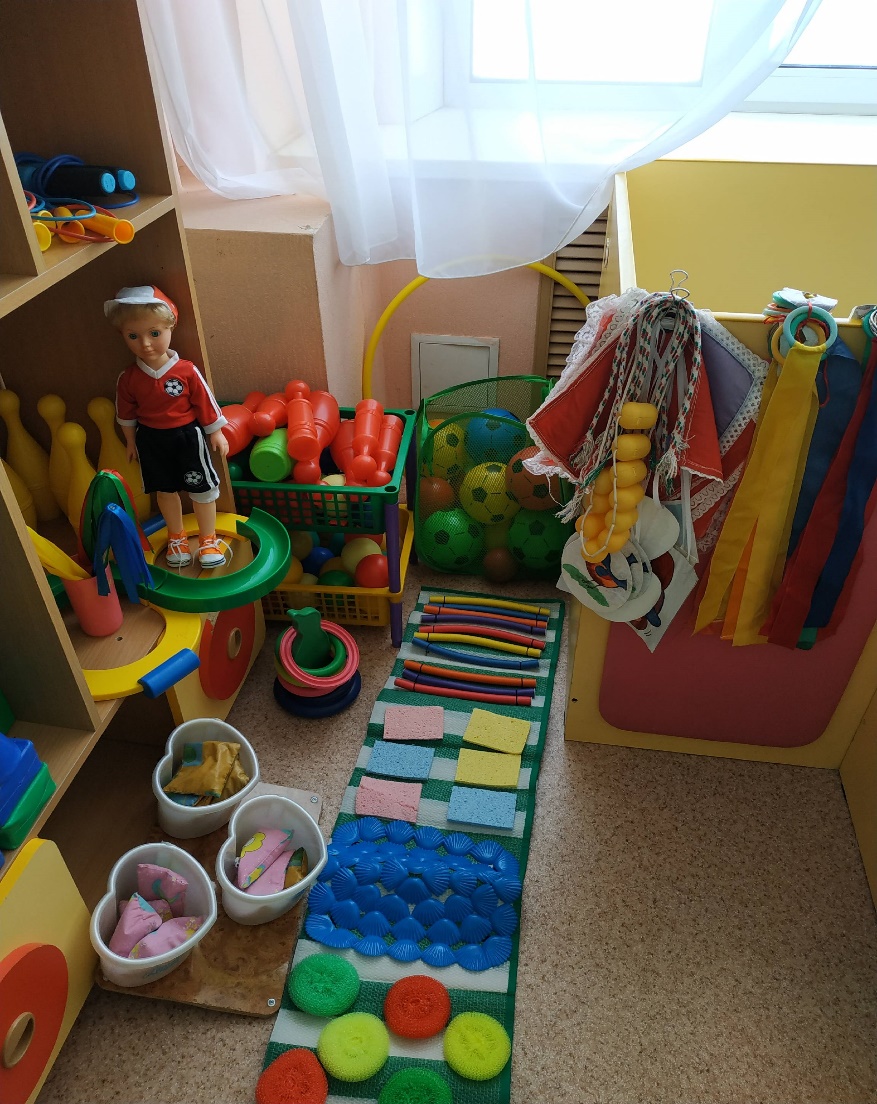 Центр физкультурно –оздоровительныйКоврики с массажной поверхностью.Дорожки со следами, палочками, зигзагами, извилистой дорожкой.Шнур, канат.Мяч массажный.Набор мячей (разного размера, резина), шары.Набор разноцветных кеглей с мячом.Обруч (малого размера).Воротца.Скакалки детские.Ленточки, косички, кубики,погремушки, платочки, шишки, мешочки с песком, мягкие гантели, снежки, мягкие мячи.Бубен.Карманы с персонажами для п/и.Кольцеброс, колечки разнойтолщины.Куб - модуль для метания мячей.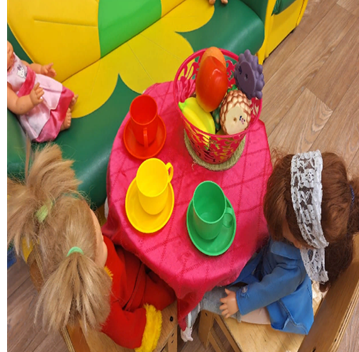 Центр игровой деятельностиС/р игра «Семья»:- верхнее зонирование: штора из шариков;- картины в рамках сменяются в соответствии с темой недели;- часы с маятником;-будильники игрушечные, телефон;- люстра со сменными абажурами (6-ти цветов);- мягкий пуф – уголок;- настольная газовая плита, мойка;-кухонный шкафчик (соразмерный росту ребенка);- комплект кухонный стол состульями (крупного размера),скатерти (6-ти цветов);-кукольная кровать, шкафчик для кукольного белья, кровать – качалка с комплектами постельного белья (6-ти цветов);Коляска прогулочная (среднего размера), комплекты одежды длякукол по сезонам, соразмерные куклам.Куклы крупные (35-50см), одежда для кукол (6 – ти цветов), куклы –младенцы с наборами ползунков,распашонок и конвертов (4-хосновных цветов), пеленки,полотенца.Набор гладильная доска и утюг.Набор овощей и фруктов. Ванна (среднего размера и крупная).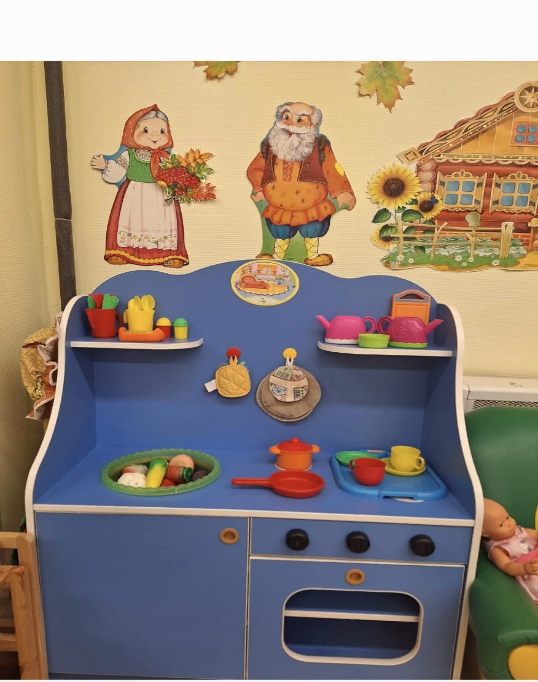 Пылесос. Набор чайной и столовой посуды, чайники, кастрюли, салатницы (4-х основных цветов).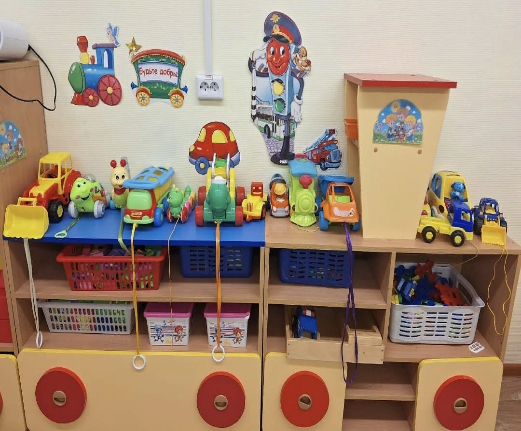 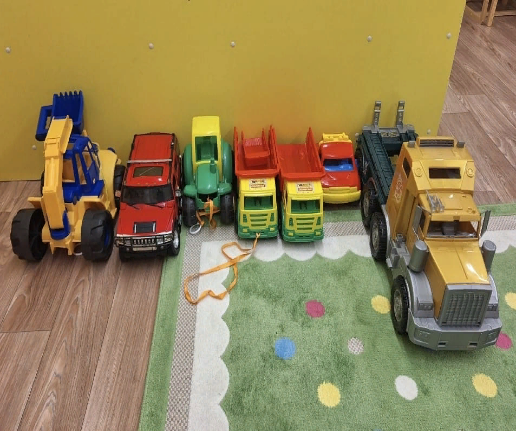 Центр игровой деятельности длямальчиковС/р игра «Шофёр»: Автомобиль измодулей.Автомобили большого и среднегоразмера с верёвочкой. Гараж исветофор из крупного конструкторатипа ЛЕГО для больших грузовыхмашин. Отдельный гараж для машин среднего размера.Автомобили служебные(пожарная машина, скораяпомощь) среднего размера.Рули 4 - х основных цветов. Кепкидля шофёров, сумка и жилетка длякондуктора.Игровой модуль в видемастерской с подвижнымиэлементами, звуковымиэффектами.Набор «Железная дорога».Набор инструментов дляремонтных работ(пластмассовый).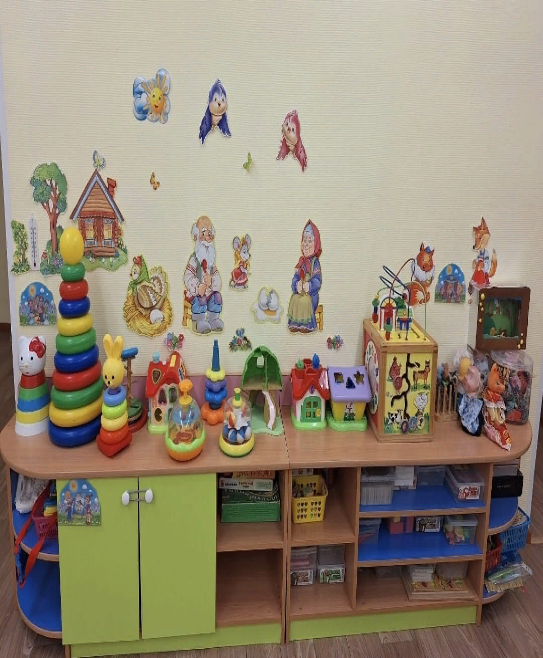 Центр сенсорного развитияОснащение типового сенсорно-дидактического стола +дидактический материал меняется в зависимости от изучаемого цвета (4 –е основных + белый, чёрный):Деревянные пирамидки 3-х размеров, геометрические бусы, застёжки с пуговицами, липучками, кнопками; прищепки, шнуровки, геометрические столбики, сортёры, волчки, конструкторы: «Самоделкин», «Кроха», «Цветочки», настольныйдеревянный «Томик», игрушки дляобыгрывания; стаканчики –вкладыши круглые и квадратные;крупная и средняя мозаика,тактильные книги, сенсорные книги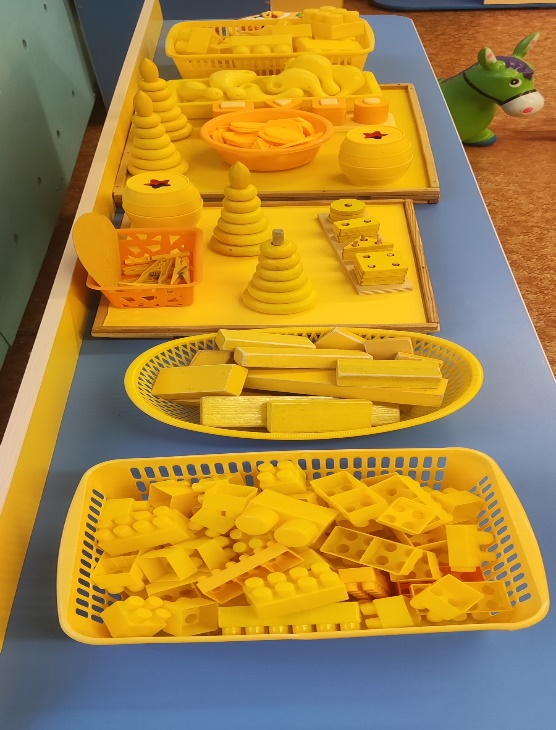 из фетра. Макеты для настольных игр «Скотный двор», «Лесные звери», «Зима в лесу», «Птичий двор».Сенсорная ширма, её сюжет меняется в соответствии с временем года и календарной темой, состоит из панно: «Транспорт», «Лес», 4-е времени года, силуэты мальчика и девочки с комплектами одежды на 4-е времени года, сенсорная игра «Сортёр» с карточками различных предметов для группировки по форме, цвету и размеру, коврик – шнуровка для развития мелкой моторики рук и сравнения длинны ленточек и тесёмок.